9:00 – 14:00 h. Adaptación de sistemas agroalimentarios al cambio global: perspectivas de investigación y acción. Organizada por: Daniel Martín (CITA), Irene Pérez (UNIZAR), Paula Novo (Universidad de Leeds) y Sergio Villamayor-Tomas (ICTA, Universidad Autónoma de Barcelona).12:00 – 13:30 h. Mesa Redonda: Economía Agraria y Cooperación en Iberoamérica. En la ciudad de Zaragoza y traslado en autobuses al CIHEAM Zaragoza. Punto de encuentro: Estación Delicias (AVE y autobuses).Sesión-1.01. Sala:Hora: 15:00 a 16:30 hModeradora: Trinidad Manrique GordilloAnalyzing farmers´ adaptation strategies to water scarcity in Mediterranean áreas. Alejandra Engler, Carlos Bopp, Cristian Jordan, Roberto Jara-Rojas Analysis of the use of non-conventional water resources in agriculture in southeastern Spain. Cintya Villacorta Ranera, Irene Blanco Gutiérrez, Almudena Gómez Ramos, Paloma Esteve BengoecheaAssessing the potential of reclaimed water reuse for irrigation as a sustainable solution to mitigate growing water scarcity under climate change. Imen Arfa, María Blanco, Adrián González-RosellImpactos ambientales de los agroecosistemas de regadío en la región de Murcia y procedencia del agua de riego. María Isabel Rodríguez Valero, Víctor Martínez García, José Miguel Martínez Paz, Francisco AlcónAnálisis de la sostenibilidad de alternativas de valorización de subproductos del sector oleícola. David Polonio Baeyens, Anastasio José Villanueva Rodríguez, José Antonio Gómez-Limón RodríguezEvolución de los indicadores asociados a los recursos biomásicos procedentes de la agroindustria del olivar. Alejandro Sanz Pagés, Teresa Parra Heras, David Polonio Baeyens, Trinidad Manrique GordilloSesión-1.02. Sala:Hora: 15:00 a 16:30 hModeradora: Almudena García RamosTipificación de las explotaciones agrarias españolas para mejorar el targeting de la política agraria. Rubén Granado-Díaz, José Antonio Gómez-Limón.Tipificación de Unidades Productivas Hortofrutícolas en Antioquia (Colombia) para la formulación de políticas públicas sectoriales. Hernán Alonso Salamanca Sanjuanes, Dionisio Ortiz, Olga Moreno Pérez, Alejandro ClevesLa PAC a través de las redes sociales. Evaluación mediante técnicas de Procesamiento de Lenguaje Natural. Alba Gutiérrez Domínguez, Nuria Chaparro-Banegas, Norat Roig-Tierno, José María García-Álvarez-CoqueFarmers’ attitudes towards digitalisation in the context of result-based agri-environmental schemes implementation. Marina Olalla Romero Varo, Lukas Graf Von Hoyos, Rubén Granado-Díaz, Sergio Colombo, Anastasio J. VillanuevaLa aplicación de la PAC post 2023: límites y condicionantes de los planes estratégicos nacionales. Albert MassotUna propuesta para apoyar la evaluación el Plan español Estratégico de la PAC. Tomás García Azcarate, Soledad Cuevas García Dorado, Petra Benyei, Daniel López-García, Almudena García Ramos, Mario Díaz Esteban, José Luis Gabriel, Salustiano Torre CasadoSesión-1.03. Sala:Hora: 15:00 a 16:30 hModeradora: Nouha CherifEstudio y análisis PLS-SEM de la satisfacción en el consumo de aceite de oliva convencional y ecológico en España y Túnez. Antonio Colom Gorgues, Rosa Mª Florensa Guiu, Nouha Cherif¿Están los consumidores españoles familiarizados con los canales cortos de comercialización de alimentos? Un estudio cualitativo. Clementina Aguado, Celia Sama-Berrocal, Francisco Javier Mesías, Eva Crespo-Cebada, Carlos Díaz-CaroPercepciones de productores y consumidores de alimentos sobre los canales cortos de comercialización a través de grupos de discusión. Celia Sama-Berrocal, Francisco Javier Mesías, Clementina Aguado, Eva Crespo-Cebada, Carlos Díaz-CaroInnovación en producto, proceso, organización y comercialización en la industria agroalimentaria. Luis González-Polonio, Pedro Arias, Aurelio Villa, Silverio AlarcónEnvironmental efficiency in Italian dairy farming. Claudia Stefania Gondos, Elena Castellari, Alan Wall, Boris E. Bravo-UretaEl análisis BCG del top 20 de empresas de aceite de oliva en la provincia de Lleida en el período 2019-2022 (desde la pandemia a la postpandemia). Nouha Cherif, Antonio Colom Gorgues, Rosa Mª Florensa GuiuSesión-1.04.Sala:Hora: 15:00 a 16:30 hModerador: Juan Carlos Pérez-MesaDigital maturity for the development of a blockchain based traceability system in the honey supply chain in five Mediterranean countries. Thomas Wassermann, Zein KallasLa industria 4.0 en el sector agroalimentario. Tendencias. Natalia Lajara-Camilleri, Erasmo López-Becerra, Elena Meliá-MartíInfluencia de factores internos y externos en la adopción de las tecnologías digitales en las empresas agroalimentarias. Consuelo Calafat Marzal, Mercedes Sánchez GarcíaÍndice de madurez digital en la cadena de valor agroalimentaria. Cristina Escobar, Zein KallasLey de cadena alimentaria, costes de producción y resultados de gestión. Aplicación a la ganadería rumiante en Navarra. Juan Manuel Intxaurrandieta Salaberria, Beatriz Preciado, Jon BienzobasSeeking new strategic options for promotion of intermodal transport in perishables. Juan Carlos Pérez-Mesa, Mª Carmen García Barranco, Yolanda Sorroche del Rey, Jesús Hernández Rubio, Laura Piedra Muñoz, Emilio Galdeano-GómezSesión-1.05.Sala:Hora: 15:00 a 16:30 hModeradora: Amparo Baviera-PuigAnálisis de la Seguridad Alimentaria en el Distrito de Sembabule, Uganda, mediante el empleo de tres indicadores complementarios. Joaquín Solano Jiménez, Laura Martínez-Carrasco Martínez, Ricardo Abadía Sánchez, Margarita Brugarolas Molla-BauzaDisposición a pagar por la raicilla de jalisco mediante experimentos de elección discreta. Anastacio Espejel García, Laura Yesenia Aguilera Blanco, Ariadna Isabel Barrera Rodríguez, Landy Hernández RodríguezLocal but unknown: evaluating the acceptability and sensory aspects of a traditional local fresh potato variety. Petjon Ballco, Miguel Gómez, Azucena GraciaUnderstanding the drivers of household food waste in Spanish regions. Nisrine Tahori, Hugo Ferrer PérezIn fresh vegetable consumption, what food labels matters more for consumers? Azucena Gracia Royo, Cristina Mallor GiménezEfecto del origen en la valoración de alimentos mediante técnicas de neuromarketing. Amparo Baviera-Puig, Carmen Escribá-Pérez, Tomás Baviera, Juan Buitrago-VeraSesión-1.06.Sala:Hora: 15:00 a 16:30 hModerador: Alfredo Pérez-MoralesLa cohesión territorial en el departamento de Caldas (Colombia) en un contexto de postconflicto: identificación de actores y análisis relacional. Marcela Patiño-Murillo, Pedro Sánchez-Zamora, Liliana Reina-Usuga, Rosa Gallardo-CobosResiliencia y desafíos de jornaleras agrícolas migrantes en los campos de cultivo en jalisco, México. Imelda Rosana Cih Dzul, Julia Avalos López, Arturo Moreno HernándezEffect of cultural heritage on fisherman intention to support the restoration of a lagoon, Case of Port Manzel Abderrahmen, Bizerte,Tunisia. Sameh Missaoui, Djamel Rahmani, Chokri Thabet, Jacobo Feas, José María Gil, Faical AkaichiSistemas silvopastoriles en el Mediterráneo: integrando el conocimiento de los actores locales mediante mapas cognitivos difusos. Antonio Lecegui Perepérez, Ana María Olaizola Tolosana, Kasper Kok, Elsa VarelaCaracterización de los municipios rurales gallegos según el comportamiento migratorio de la población joven. Rocío Toxo Asorei, Ibán Vázquez González, Ana Isabel García AriasLa delimitación del mundo rural. Propuesta metodológica para la optimización de los programas de desarrollo rural. Alfredo Pérez-Morales, Federico Martínez-Carrasco Pleite, José Colino Sueiras, José Miguel Martínez PazDirector CIHEAM Zaragoza Alcalde de Zaragoza Ministerio de Agricultura, Pesca y AlimentaciónConsejería de Agricultura, Ganadería y Medio Ambiente (Gobierno de Aragón)Presidencia de la AEEA Presidente de CajamarTítulo: Geopolítica Alimentaria: retos globales, impactos localesModerador: Jesús Barreiro, Economista, Centro Común de Investigación, Comisión Europea.Ponentes: Javier Sierra, Consejero de Agricultura, Pesca y Alimentación en la Delegación permanente de España ante la Oficina de Naciones UnidasGabriel Trenzado, Director CAENuria Arribas, Directora Gerente InlacTeodoro Miano, Secretario General del CIHEAM.Punto de encuentro: Puerta del Ayuntamiento Sesión-2.01.Sala:Hora: 9:00 a 11:00 hModerador: Boris Bravo-UretaAnálisis de la evolución del nexo agua-energía en la comarca Axarquía 1990-2030. Enrique Tocados-Franco, Javier Martínez-Dalmau, Jaime Espinosa-Tasón, Julio BerbelEvaluación del uso de agua regenerada en agricultura mediante técnicas de benchmarking. Mario Ballesteros Olza, Almudena Gómez-Ramos, Irene Blanco-Gutiérrez, Patricia Saiz-ValleUnderstanding implications of financial mechanisms for the water-energy-food-ecosystem nexus to face global challenges: a meta-regression analysis. Paolo Gnutti, Ibtissem Taghouti, José María Gil RoigComercio internacional y eficiencia medioambiental: Un análisis empírico en el sector agroalimentario español. Yolanda Sorroche-del-Rey, Laura Piedra-Muñoz, Emilio Galdeano-Gómez, Mª Carmen García-Barranco, Juan Carlos Pérez-Mesa, Jesús Hernández-RubioLeadership in the right hands: An empirical analysis of irrigators’ cooperation from 20 Water Users Associations. Carlos Bopp, Alejandra Engler, Cristian Jordan, Roberto Jara-RojasCan invasive plants improve drought resilience and livelihoods in rural communities of northern Nigeria? Enrique Estefania-Salazar, Maria Loureiro, Eva IglesiasTotal factor productivity, climatic effects and technological adaptation: Farm level evidence from El Salvador. Boris Bravo-Ureta, Eric Njuki, Roberto Jara-Rojas, Lina SalazarSesión-2.02.Sala:Hora: 9:00 a 11:00 hModeradora: Safa BaccourAgricultura de Carbono: Cifras sobre Siembra Directa y Cubiertas Vegetales a través de ESYRCE. Antonio Fuertes Fischer, María Ramos RodríguezTarifación del agua frente a asignación por cuotas: análisis desde la perspectiva social y privada. Ángela Valle-García, Carlos Gutiérrez-Martín, Nazaret M. Montilla-LópezDehesa ranchers’ preferences for results-based payments for ecosystem services. Rubén Granado-Díaz, Sergio Colombo, Anastasio J. VillanuevaWater consumption and irrigation in a hyper-globalised Mediterranean. Rosa Duarte Pac, Vicente Pinilla Navarro, Ana Serrano GonzálezEconomical assessment of the organic production system on albanian apple farms through a mathematical programming method. Paula Llorens Esbrí, Hatem Belhouchette, Víctor Martínez GómezData envelopment analysis sobre la producción agroalimentaria ecológica en los países de la unión europea 27. Antonio Colom Gorgues, Rosa Mª Florensa GuiuTaxonomía y análisis de los instrumentos económicos de la política de aguas como impulsores de la transición hacia la sostenibilidad. Nazaret M. Montilla-López, Esther Díaz-Cano, Julio BerbelEcosystems in wefe nexus planning enhance water security and biodiversity for climate resilience. Safa Baccour, José Albiac, Frank Ward, Taher Kahil, Encarna Esteban, Javier Uche, Elena Calvo, Daniel CrespoSesión-2.03.Sala:Hora: 9:00 a 11:00 hModerador: Javier RibalAnálisis de rentabilidad del enoturismo mediante de la cuantificación del uso de la información del cliente obtenida durante visitas a bodegas. El caso de España. María Dolores Cortina-Ureña, Adela Pereira, David Bernardo López-Lluch, Irene Arias NavarroPropuesta de medición y sistematización de costes de cultivo. Francisco Javier Ribal, Inmaculada Marques-Pérez, María Ángeles Fernández-ZamudioCoste y el modelo de negocio de las denominaciones de origen en el sector del vino en España. Juan Ferrer, María del Carmen García-Cortijo, Vicente Pinilla, Juan Sebastián Castillo-Valero, Raúl Serrano¿Es viable la citricultura ecológica? Costes y márgenes de los cítricos bio y convencionales en la Comunitat Valenciana. María Ángeles Fernández Zamudio, Julia Soler, Amparo MelianCross-case study comparative financial analysis of diversified cropping systems in Europe. Francisco Alcón, José A. Zabala García, Marco Nasso, Emanuele Blasi, José M. Martínez-PazEvolución de la competitividad primaria lechera en un país exportador. Federico García-Suárez, Gabriela Pérez-QuesadaOlivar ecológico frente a olivar convencional: ¿cuál tiene un mejor desempeño económico?. Jaime Martín-García, José A. Gómez-Limón, Manuel ArriazaLa tasa de descuento en valoración agraria. Revisión y medición. Javier Ribal, Fernando Vidal Giménez, M.Loreto Fenollosa, Inmaculada Marques-PérezSesión-2.04.Sala:Hora: 9:00 a 11:00 hModeradora: Maria de Fátima OliveiraEvaluando la sostenibilidad social de la agricultura: Análisis de Ciclo de Vida Social de dos sistemas agrícolas desde una perspectiva organizacional. Carmen Capdevila Murillo, Elsa Varela RedondoRegión Sonora-Arizona: factores que limitan el comercio transfronterizo de alimentos tradicionales. Ma. Carolina Ferrales López, Jaciel Méndez León, Dena María Camarena GómezLa optimización de la cadena de valor agroalimentaria a través de cadenas cortas de suministro: el tomate en la provincia de Barcelona. Adrià Menéndez i Molist, Zein Kallas Calot, Omar Vicente Guadarrama FuentesEvaluación del desempeño de los grupos operativos españoles a través de la mirada de sus miembros. Francesc J. Cervera, Verónica Piñeiro, Consuelo Calafat Marzal, José María García-Álvarez-CoqueImpacts of covid-19 on agricultural chains: a case study of the centro region in Portugal. Pedro Fadiga, Pedro Reis, María de Fátima OliveiraSesión-2.05.Sala:Hora: 9:00 a 11:00 hModeradora: Encarnación Moral PajaresEvaluación de la aceptación de las galletas elaboradas utilizando harina de insectos entre los consumidores españoles. Adrián Rabadán, Antonio Molina, Roberto Nieto-Villegas, Guadalupe Arce, Rodolfo BernabéuEstrategias de mercado para la venta de forrajes en épocas críticas en José Azueta, Veracruz-México. Carlos Aguirre-Torres, Raymundo Salvador Gudiño Escandón, José Alfredo Villagómez-CortésAnálisis de las preferencias del consumidor de frutos secos aplicando técnicas de neurociencia. Rocío López-Navarro, Juan Manuel Buitrago-Vera, Luis Montero-De Vicente, Carmen Escriba-Pérez, Claudia Ferrer-Aspas, Cristina Torres-CarvajalConsumers’ willingness to pay and factors affecting demand for food products from circular farming: Open-ended choice experiments across six EU countries. Shanshan Li, Zein Kallas, Selene Ornelas, Edilene Pereira, Lena Behrendt, Zoltán Hajdu, Evi Michels, Erik MeersIs there a room for using insect meal as a sustainable feeding alternative in chicken and pigs? Consumers' perceptions and willingness to pay. Nada Kajad, Zein KallasAssessing the impact of COVID-19 pandemic on consumer’s willingness to pay for health claims. Lara Bou Fakhreddine, Mercedes Sánchez, Berta SchnettlerAOVE con DOP en Andalucía: valoración desigual en el mercado. Ana García Moral, Juan De Loma-Ossorio Mata, Leticia Gállego-Valero, Encarnación Moral PajaresSesión-2.06.Sala:Hora: 9:00 a 11:00 hModerador: Miguel Ángel Falcon Sánchez¿Está la población rural atrapada en el torbellino de la brecha digital? Hayet Kerras, Paqui Rosique, Susana Bautista, María Dolores de Miguel GómezLas implicaciones del marco normativo fitosanitario en los procesos de diferenciación de las explotaciones agrarias: El caso de Las Riberas (Valencia). Olga María Moreno PérezRed de innovación en la dehesa: una aproximación al análisis de los actores en la generación de conocimiento. Francisco López-Domínguez, Liliana Reina-Usuga, Pedro Sánchez-Zamora, Rosa Gallardo-CobosIntegrated economic analysis of the benefits of crop diversification in Spain and Italy. José A. Zabala, Eleonora Sofía Rossi, José A. Albaladejo-GarcíaEmprendedores agrícolas orientados a la exportación: el efecto de los vacíos institucionales en África. Emilio Pindado, Silverio Alarcón, Cristina López-CózarServicios ecosistémicos de la agricultura en el medio rural de la región de Murcia. José Miguel Martínez Paz, José Antonio Albaladejo García, José Colino, Federico Martínez-Carrasco, Alfredo Pérez-Morales, Francisco AlcónAnálisis de la validez de los experimentos de elección para la modelización de las preferencias sociales por servicios y contra servicios de los agroecosistemas. José A. ZabalaPropuesta de monitoreo base del desarrollo territorial de comarcas agrarias. El caso de las marismas de la margen izquierda del Guadalquivir. Miguel Ángel Falcon SánchezTítulo: Gobierno de los sistemas agroalimentarios sosteniblesModerador: Vicente Pinilla, Instituto Agroalimentario de Aragón, Universidad de ZaragozaPonentes: Michael Cox, Dartmouth UniversityIrene Pérez Ibarra, Instituto Agroalimentario de Aragón, Universidad de ZaragozaSergio Villamayor Tomás, Institut de Ciència i Tecnologia Ambientals (ICTA-UAB)Sesión-3.01.Sala:Hora: 15:30 a 17:00 hModerador: Pedro ReisAnálisis BCG del top20 empresarial en los sectores cárnicos: porcino, vacuno, ovino, elaborados y pollo en los años 2020 y 2021 (de la pandemia hacia la postpandemia). Antonio Colom Gorgues, Rosa Mª Florensa Guiu, Imene Ben GhaziLa difusión de los ODS en las empresas agroalimentarias. Análisis de la comunicación aplicada en cooperativas agrarias catalanas. Rosa Mª Florensa Guiu, Antonio Colom GorguesLa economía azul en Cataluña frente a la Covid-19: una aproximación a su impacto. Martín Federico AlbaBreaking the boundaries: how machine learning can help to redefine homogeneous areas in index insurance. Enrique Estefania-Salazar, Eva Iglesias, Michael R. Carter, Álvaro EscribanoEl coste económico de las especies invasoras: costes soportados por los apicultores gallegos en su lucha contra la Vespa velutina. Ana Isabel García Arias, María Amparo Ferreira Golpe, Iban Vázquez GonzálezChallenges in the management of weeds in rice in a context of reducing the use of herbicides. Isabel Calha, Maria de Fátima Oliveira, Pedro ReisSesión-3.02.Sala:Hora: 15:30 a 17:00 hModeradora: Ana Serrano GonzálezLa eficiencia de la agricultura almeriense en invernadero como referente mundial: estudio enfocado en el nexo agua-energía-alimentos. Víctor Correa Porcel, Laura Piedra Muñoz, Emilio Galdeano GómezAnálisis del impacto de la internalización de externalidades negativas de la agricultura sobre la estructura de cultivos en el Campo de Cartagena. Víctor Martínez GarcíaEconomic assessment of the CAP for soil carbon sequestration in olive groves. Sergio Colombo, Juan Castro-Rodríguez, Daniel Pérez-Pérez, María Almagro-BonmatíLa evolución del regadío en la agricultura española y el análisis de los factores que influyen en la adopción de determinados cultivos de regadío. Gabriel Arbonès Domingo, Lucia De Stefano, Alberto Garrido ColmeneroGobernarnza conjunta del nexo agua-energía-alimentación: marco participativo para diseñar y evaluar soluciones intersectoriales. Adrián González-Rosell, María Blanco, Imen ArfaRegional Spanish water consumption: the effect of trade and the Common Agricultural Policy. Ana Serrano González, Javier Valbuena GómezSesión-3.03.Sala:Hora: 15:30 a 17:00 hModerador: Bouali GuesmiTrade-off between land use pattern and technical efficiency performance: Evidence from arable crop farming in Tunisia. Bouali Guesmi, Ahmed Yangui, Ibtissem Taghouti, José María GilTipología de las explotaciones apícolas en la Europa Atlántica. María Amparo Ferreira Golpe, Ana Isabel García Arias, Ibán Vázquez GonzálezCrecimiento económico y desarrollo sostenible en el sector vitivinícola español. Juan Ferrer, María del Carmen García-Cortijo, Vicente Pinilla, Juan Sebastián Castillo-Valero, Raúl SerranoDivulgación de información de sostenibilidad en el sector agroalimentario: ¿ha impactado la normativa comunitaria en el comportamiento empresarial?. Carlos Anguiano-Santos, Melania Salazar Ordóñez, Macario Rodríguez-EntrenaImpacto de la asignación de recursos y estrategias de diversificación en las medidas de desempeño en el periodo post-covid: una aplicación a las bodegas de la D.O. Navarra. Teresa García López de Meneses, Katrin Simon Elorz, Andrea Ollo LópezLand tenure and cost inefficiency: the case of rice cultivation in Chile. Ricardo Troncoso, Juan Cabas, Bouali GuesmiSesión-3.04.Sala:Hora: 15:30 a 17:00 hModeradora: María Ángeles Fernández ZamudioActitudes y percepciones de la pequeña agricultura de la zona central de Chile respecto a la asociatividad. Sofía Boza, Vicente Zambrano, Camila Jerez, Andrea Rengifo, Aracely Núñez-MejíaRed agroalimentaria colaborativa de la región de Coquimbo Chile, una caracterización preliminar. Marcelo Chacana Ojeda, Matías Arancibia Flores, Dena María Camarena Gómez, Lizbeth SalgadoLa sostenibilidad de la cadena de valor del algarroba en Marruecos. Hassan OUABOUCHGanaderías de oveja latxa del País Vasco y Navarra: retos a los que se enfrentan y atributos que les ayudan a ser resilientes. Joseba Lizarralde Echaniz, Nerea Mandaluniz Astigarraga, Alicia Benhamou Prat, Roberto Ruiz Santos, Daniel Martín Collado, Bárbara Soriano MartínezMercados campesinos en la región central de Colombia: efectos para los productores bajo el modelo de gobernanza de las organizaciones campesinas. Belisario Gil Londoño, Dionisio Ortiz Miranda, Olga María Moreno Pérez, José Alejandro Cleves LeguízamoPlanteamientos para avanzar en el diagnóstico del desperdicio alimentario generado en un territorio: aplicación en la Comunitat Valenciana. María Ángeles Fernández Zamudio, Héctor BarcoSesión-3.05.Sala:Hora: 15:30 a 17:00 hModeradora: Wafa MehabaDo spanish consumers have a behaviour in food consumption that is sustainable and in line with their perceptions? A study using the theory of planned behaviour. Radia Ayouaz, Olda Lami, Celia Sama-Berrocal, Francisco Javier Mesías, Federico Martínez-Carrasco, Leydis Maestre-MatosInterés de los consumidores españoles por las variedades tradicionales y su recuperación. Federico Martínez-Carrasco, Olda Lami, Salvador Ruiz De Maya, Francisco Javier Mesías DíazActitudes de los consumidores aragoneses hacia las hortalizas ecológicas. Carmen Fortea, Azucena Gracia Royo, Maria Teresa MazaCombining monetary and non-monetary stated preference methods focusing on sustainability attributes in food products. Rubén Granado-Díaz, Anastasio J. VillanuevaThe effect of wine evoked emotions on consumer bidding behavior. Djamel Rahmani, Maria Loureiro, José Maria GilThe effects of the lockdown and COVID-19 on alcohol shopping behavior in Spain. Wafa Mehaba, José María Gil RoigSesión-3.06.Sala:Hora: 15:30 a 17:00 hModeradora: Olda LamiAnálisis de las actitudes de los consumidores de cerveza españoles hacia la innovación de producto y proceso en el sector. Roberto Nieto-Villegas, Adrián Rabadán, Rodolfo BernabéuUnpacking the discourse on climate change in agriculture: A sentiment analysis of Twitter data. Rossana Tornel Vázquez, Eva Iglesias Martínez, Carlos Anguiano Santos, Emilio PindadoCircular versus organic farming systems: EU consumers’ purchase intention and willingness to pay for beef. A discrete choice experiment interacted with the theory of planned behavior. Selene Ivette Ornelas Herrera, Zein Kallas, Dmytro Serebrennikov, Fiona Thorne, Sinéad McCarthyFactores personales que afectan a la intención de realizar ecoturismo. Pilar Uldemolins Gómez, María Teresa Maza RubioThe most relevant attributes influencing consumer’s preferences for clean and cut packaged salads. Kenza Goumeida, Djamel Rahmani, Melina Burkert, Verena Hüttl-Maack, José Maria Gil RoigConocimiento e interés de los consumidores españoles hacia el uso de conservantes naturales en frutas. Olda Lami, Francisco Javier Mesías, Miguel Escribano, Federico Martínez-CarrascoTraslado de autobuses a las 21:00 h.Hacia CIHEAM Zaragoza –Campus Aula Dei (lugar por determinar) Sesión-4.01.Sala:Hora: 9:00 a 10:30 hModeradora: Irene Arias NavarroAnálisis de preferencias sociales para la gestión de la acuicultura. Ángel Perni, José Ruiz-Chico, Jesús Barreiro-Hurlé, Kilian Toledo-GuedesActitudes de productores agrícolas chilenos hacia el programa sistema de incentivos para la sustentabilidad agroambiental de los suelos agropecuarios (SIRSD-S). Marcos Mora, Sebastián Leiva, Manuel Casanova, Rodrigo Osorio, Gabriel Cartes¿Cómo perciben los servicios ecosistémicos los gestores de manglar? Un caso de estudio en Ecuador. Lucía Vernaza-Quiñónez, Rubén Granado-Díaz, Anastasio J. VillanuevaDeterminantes de las preferencias de los españoles hacia la tributación medioambiental. Eduardo Sanz, Hugo Ferrer PérezPercepción social sobre el dilema de la sostenibilidad ambiental en viñedos acogidos a una Denominación de Origen Protegida: paisaje versus energías renovables. Irene Arias Navarro, Francisco José Del Campo Gomis, Asunción María Agulló Torres, África Martínez PovedaSesión-4.02.Sala:Hora: 9:00 a 10:30 hModerador: Antonio R. HurtadoThe dynamics of farm income: The case of olive farming in Spain. José A. Gómez-Limón, Sandra M. Sánchez-CañizaresCompetitividad en el mercado estadounidense de la piña en fresco. José María Contreras Castillo, María Teresa Kido CruzThe fixed and variable costs of non-tariff measures in least developed countries. Pilar Gracia de Rentería, Hugo Ferrer-Pérez, Ana Isabel Sanjuán, George PhilippidisEvolución de la renta agraria en España. Principios de equidad y equilibrio económico. Rosa Mª Florensa Guiu, Antonio ColomStrength of market competition in Spanish agriculture: heterogeneous profit persistence by type of farming. José A. Gómez-Limón, Sandra M. Sánchez-CañizaresSystem dynamics analysis of the technology treadmill effect in Spain’s agriculture sector. Antonio R. Hurtado, Julio BerbelSesión-4.03.Sala:Hora: 9:00 a 10:30 hModeradora: Ana Marta-CostaHerramienta para el diagnóstico del riesgo de abandono de parcelas en una cooperativa agrícola. Consuelo Calafat-Marzal, Francesc J. Cervera, Áurea Gallego-Salguero, Lorena Tudela-Marco, José-María García Álvarez-CoqueEstudio y análisis de la dinámica evolutiva del posicionamiento cuota de mercado-crecimiento en las empresas top 20 de la distribución alimentaria en España en tiempos de pandemia (años 2019-2020-2021). Antonio Colom Gorgues, Rosa Mª Florensa GuiuLa industria oleícola española: factores de su eficiencia económica. Fernando Vidal Giménez, Inmaculada Marqués Pérez, Francisco Javier Ribal Sanchís, Juan Aparicio Baeza, Jesús Tadeo Pastor CiuranaNuevas tendencias en el trabajo agrario. Tomás García Azcarate, Alicia Langreo Navarro, Soledad Cuevas García DoradoTomarse en serio el análisis del trabajo en la agricultura. Tomás García Azcarate, Alicia Langreo Navarro, Daniel López GarcíaMulticriteria modelling for the agricultural sector sustainability: the portuguese case. Ana Marta-CostaSesión-4.04.Sala:Hora: 9:00 a 10:30 hModerador: Francisco AlcónFondos de inversión en el sector agroalimentario: una primera aproximación al caso español. Jordi Rosell, Lourdes Viladomiu, Victoria Soldevila¿Reducen las cooperativas agroalimentarias los comportamientos oportunistas que se sufren los productores agrarios? Jorge Luis Sánchez Navarro, Narciso Arcas LarioCambios en el consumo y en la estrategia de la gran distribución en el siglo XXI y la respuesta del sistema alimentario. Tomás García Azcarate, Alicia Langreo NavarroLos cítricos en España en el siglo XX. Lorena Tudela Marco, Francesc Josep Cervera Ferrer, Paco Borras EscribaLa sostenibilidad en las cadenas de distribución del tomate y el higo en Cataluña. Omar Vicente Guadarrama Fuentes, Adrià Menéndez, Zein KallasIncentive selection for crop diversification business model. The case of citrus intercropping in Mediterranean agroecosystems. Francisco Alcón, Víctor Martínez-García, José Ángel Zabala-García, Virginia Sánchez-Navarro, Erasmo López-Becerra, Jorge Sánchez-Navarro, Carolina Boix-Fayos, María Dolores de-Miguel, José Miguel Martínez-PazSesión-4.05.Sala:Hora: 9:00 a 10:30 hModerador: Luis Pérez y PérezConsumers’ willingness to pay for protected designation of origin (PDO) wine in spain: hedonic price model. Ahmet Demirtas, Djamel RahmaniAtributos para la diferenciación del aceite de oliva virgen extra: una comparación entre España e Italia. Melania Salazar-Ordóñez, Guillermo Polonio Bascuña, Macario Rodríguez-EntrenaCooperativas y producción oleícola con calidad diferenciada: el caso de la provincia de Jaén. Ana García Moral, Leticia Gallego Valero, Encarnación Moral Pajares, Cristina Pedrosa OrtegaIdentificando las dimensiones del concepto de alimento tradicional por medio de la técnica de asociación de palabras. Lizbeth Salgado Beltrán, Edgar Rojas, Erika Cedillo, Dena CamarenaPreferencia del consumidor de queso Cotija región de origen mediante experimentos de elección discreta. Anastacio Espejel García, Jazmín Sánchez Sosa, Ariadna Isabel Barrera Rodríguez, Blanca Elizabeth Hernández RodríguezWhat attributes determine consumer preferences for olive oil? A best-worst & latent class approach. Luis Pérez y Pérez, Azucena Gracia RoyoSesión-4.06.Sala:Hora: 9:00 a 10:30 hModerador: Camino VázquezEl reto de la despoblación y medición de desigualdades en la accesibilidad a servicios públicos de la población rural. Federico Martínez-Carrasco Pleite, José Colino Sueiras, José Miguel Martínez Paz, Alfredo Pérez MoralesImproving quality of life in rural areas. A focus on social relationships in rural areas in Aragón. Bárbara Soriano, Isabel Bardají, Carina FolkensonLa dimensión social del desarrollo de áreas rurales: análisis de la realidad rural gallega a partir de un enfoque multiactor. M. Mar Pérez, Amparo M. Ferreira-Golpe, Beatriz Guimarey, Ana I. García-Arias, Edelmiro López-Iglesias, Iban Vázquez-González, Raúl Ríos-Rodríguez, Bernardo Valdês-PaçosEntre la realidad y el deseo. ¿Puede el turismo rural vertebrar el desarrollo de un territorio?. Francisco Javier Castellano Álvarez, Rafael Robina RamírezTrayectoria profesional de mujeres agricultoras y ganaderas en sistemas extensivos de zonas despobladas de España. Margarita Rico, Camino VázquezSesión-5.01.Sala:Hora: 11:00 a 12:00 hModeradora: Victoria Vicario-ModroñoComprehending the Adoption Process of conservation agriculture (CA): An overview of recent literature and policy recommendations for family farms. Roberto Jara-Rojas, Mónica Maldonado, Alejandra Engler, Cristian Adasme-Berrios, Carlos BoppAnálisis de las percepciones del uso de agua regenerada en la agricultura de regadío. Mario Ballesteros-Olza, Irene Blanco-Gutiérrez, Paloma Esteve, Almudena Gómez-Ramos, Antonio BolinchesWhat drives farmers participation in water banks?: A Discrete Choice Experiment design in southern Spain. María Espinosa Goded, María del Mar Borrego-Marín, Ángel Perni, Laura Riesgo, Macario Rodríguez-Entrena, Anastasio J VillanuevaAssessing the feasibility of multiple grassland-related management options and their potential to deliver ecosystem services in Mediterranean Dehesa/Montado Systems from stakeholders’ perspective: scientific experts and farmers. Victoria Vicario-Modroño, Pedro Sánchez Zamora, Rosa Gallardo-Cobos, Pilar Fernández-Rebollo, Jesús Fernández-Habas, Tom Vanwalleghem, Ricardo Zanatti, Sophie Tindale, Paul Newell-Price, Lynn J. FrewerSesión-5.02.Sala:Hora: 11:00 a 12:00 hModerador: Sergio Alejandro Urioste DazaThe impact of Sanitary and Phitosanitary measures on fruits trade revisited. Ana Isabel Sanjuán López, Somia BekkoucheWillingness to pay for pesticides’ reduction in Mediterranean olive groves: Reference price-dependent contingent valuation method. Noah Larvoe, Zein KallasMulti-criteria decision making to guide the transition of the plant variety registration system in the EU. Sergio Alejandro Urioste Daza, Ibtissem Taghouti, José María Gil RoigSpatial spillovers in crop water footprints. A case study. Pilar Gracia de Rentería, Víctor Nechifor, Emanuele FerrariSesión-5.03.Sala:Hora: 11:00 a 12:00 hModerador: Óscar Páramo TelleLa calidad estética del paisaje: valoración social de la floración de los frutales del sureste español. José Antonio Albaladejo-GarcíaHacia la transición agroecológica: una revisión de literatura. Laura Sánchez Mata, Melania Salazar Ordoñez, Julio Berbel, Macario Rodríguez EntrenaReflexión y revisión sobre el concepto de Sistemas Agroecológicos Alimentarios Locales. Javier Sanz Cañada, José Luis Sánchez Hernández, Daniel López GarcíaLa carne de bovino en el mundo. Situación actual y problemas medioambientales y nutricionales derivados de esta. Óscar Páramo TelleSesión-5.04.Sala:Hora: 11:00 a 12:00 hModerador: Erasmo Isidro López BecerraDo Food Safety Certifications Improve the Safety of Our Food System? Evidence From the U.S. Meat, Poultry, and Egg Industry. Yuqing Zheng, Lijiao HuOportunidades de suministro de carne de cerdo de Sonora México a China. Jaciel Ramsés Méndez León, Dena María Jesús Camarena Gómez, María Carolina Ferrales LópezEl efecto de la entrada de grandes fondos de inversión en el sector agroalimentario español: implicaciones para los pequeños y medianos productores. Erasmo Isidro López Becerra, Elena Meliá Martí, Natalia Lajara de Camilleri, Francisco Borrás, Juan Francisco Juliá IgualSesión-5.05.Sala:Hora: 11:00 a 12:00 hModerador: Jesús Barreiro-HurleActitud de los consumidores ante los alimentos “veggie”. Ramo Barrena, Teresa GarcíaWould consumers be willing to pay more for meat linked to wildfire prevention services? A discrete choice experiment for lamb and beef meat from silvopastoral systems in Spain. Antonio Lecegui, Ana María Olaizola Tolosana, Elsa VarelaMarketing mix y análisis DAFO del sector del aceite de oliva convencional y ecológico en la zona de Lleida (España) y la zona de Sfax (Túnez)”. Nouha Cherif, Antonio Colom Gorgues, Rosa Mª Florensa GuiuDo self-declared purchase motives reflect on choices? Evidence across ten european countries. Jesús Barreiro-Hurle, Gloria Solano-Hermosilla, Ilaria AmeriseSesión-5.06.Sala:Hora: 11:00 a 12:00 hModerador: Francisco Javier MesíasLa provisión de servicios ecosistémicos de la dehesa desde la perspectiva de los productores: factores que intervienen en el proceso y posibles respuestas innovadoras. Francisco López-Domínguez, Pedro Sánchez-Zamora, Liliana Reina-Usuga, Victoria Vicario-Modroño, Rosa Gallardo-CobosOportunidades de mejora en el cultivo del cacao para la disminución de la pobreza rural en Montes de María, Colombia. Milena Arias, Emilio Pindado, Silverio Alarcón¿Ha influido el proceso de consolidación en el alquiler de tierras agrícolas en Eslovaquia? Dušan Drabik, Jaroslava Košařová, Miroslava Rajčániová¿Vale la pena invertir en desarrollo rural? La evolución de las zonas rurales en Portugal en la última década. Isabel Abreu, Joaquim Mourato, Francisco Javier MesíasTítulo: Applying innovative tools to promote sustainable food consumption: Examples from food behavior research and food industry product development.Moderador: Mercedes Sánchez García (Universidad Pública de Navarra)Ponentes:Monika Hartmann (Universidad de Bonn). Virtual Supermarkets: An innovative tool to study sustainable food purchase behavior. Montserrat Costa (Scotland’s Rural College-Edinburgh-United Kingdom). Food Industries new product development strategies and activity analysis: the case of the UK.Consejero/a de Ciencia, Universidad y Sociedad del Conocimiento (Gobierno de Aragón)Rector Universidad de Zaragoza Presidencia de la AEEA Comité Local  Hacia la ciudad de Zaragoza y Estación de tren y autobuses Organizadores: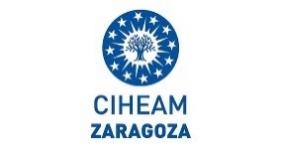 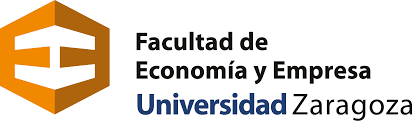 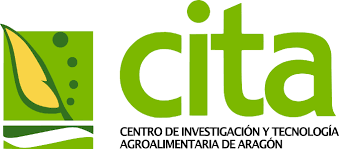 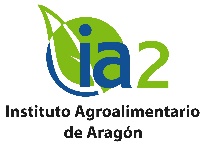 Colaboradores: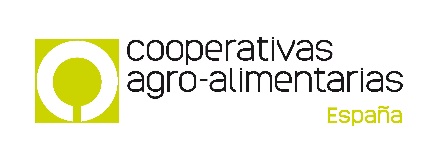 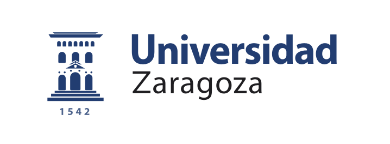 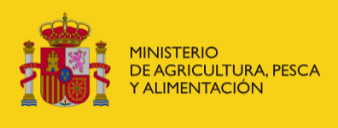 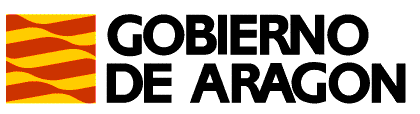 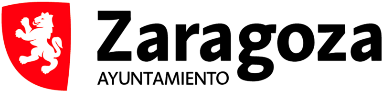 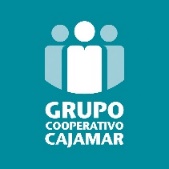 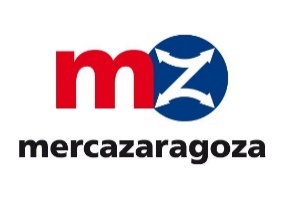 Patrocinadores: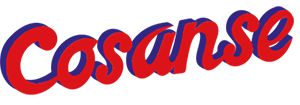 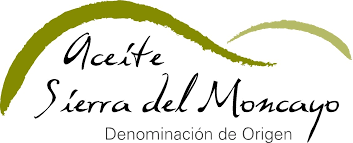 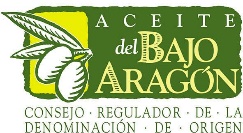 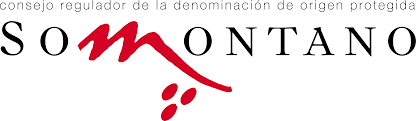 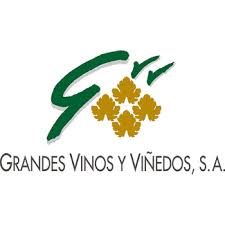 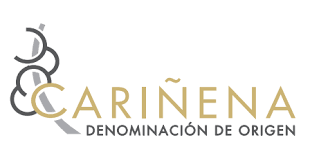 Miércoles 6Jueves 7Viernes 89:0014:00Sesiones organizadas9:00 11:002ª Sesión de Comunicaciones9:00 10:304ª Sesión de Comunicaciones13:00Punto encuentro: Estación Delicias11:00 11:30Pausa café10:30 11:00Pausa café13:30 15:00Pausa comida11:30 13:002ª Sesión Plenaria11:00 12:005ª Sesión de Comunicaciones13:30 19:00Acreditación13:00 14:00Sesión de Posters12:00 13:303ª Sesión Plenaria15:00 16:301ª Sesión de Comunicaciones14:00 15:30Pausa comida13:30 14:00Clausura Oficial del Congreso16:30 17:30Inauguración Oficial del Congreso15:30 17:003ª Sesión de Comunicaciones14:00 15:30Pausacomida17:30 18:00Pausa café17:00 17:30Pausa café15:30 20:30Visita a Bodega de Cariñena18:00 19:301ª Sesión Plenaria17:30 19:00Asamblea de la AEEA15:30 20:30Visita a Bodega de Cariñena19:30Salida autobuses21:30Cena de gala del Congreso15:30 20:30Visita a Bodega de Cariñena20:00Visita a la ciudad. Punto encuentro: Ayuntamiento21:30Cena de gala del Congreso15:30 20:30Visita a Bodega de Cariñena21:30Recepción Oficial en el Ayuntamiento21:30Cena de gala del Congreso15:30 20:30Visita a Bodega de Cariñena